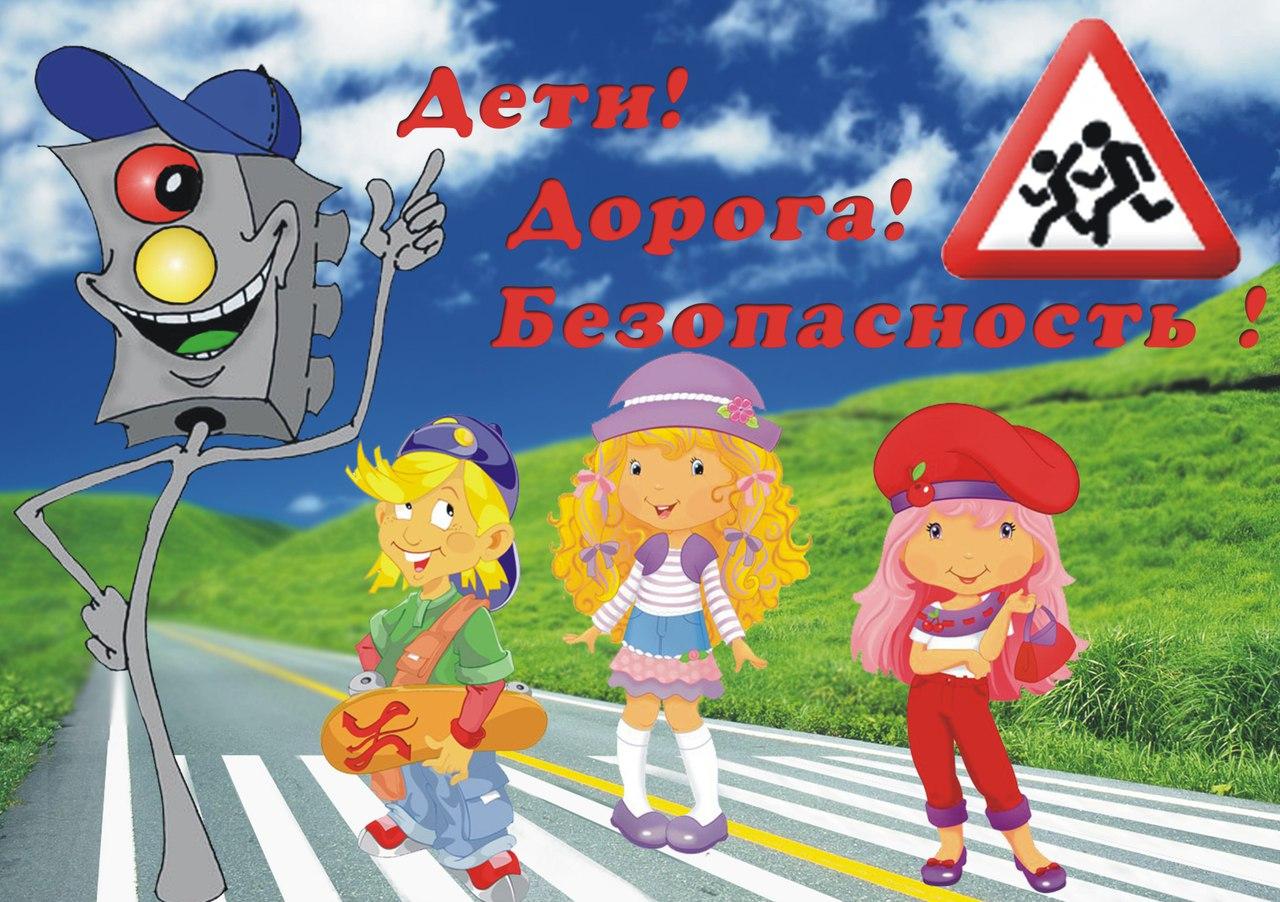 Уважаемые мамы и папы!Лучший способ сохранить свою жизнь и жизнь своего ребенка на дорогах – соблюдать правила дорожного движения!Работа по обучению детей правилам грамотного и безопасного поведения на улицах города, в городском транспорте должна быть систематической. Для того, чтобы она принесла результаты, недостаточно одного занятия или беседы с детьми. И еще одно важное требование: детям недостаточно теоретических знаний, они должны применять их на практике.В детском саду мы проводим беседы, занятия, игры, развлечения, выставки на данную тему. Но этого мало – практическое применение этих знаний целиком ложиться на ваши плечи. Единство наших и ваших требований к детям – это условие безопасности наших детей!Вы – объект любви и подражания для ребенка. Это необходимо помнить всегда и тем более, когда вы делаете шаг на проезжую часть дороги вместе с малышом.Рекомендации по обучению детей правилам безопасности поведения в процессе пешего движения.1. При выходе из дома:-если у подъезда дома возможно движение транспортных средств, сразу обратите внимание ребенка и вместе посмотрите, не приближается ли к вам автомобиль, мотоцикл, мопед, велосипед;-если у подъезда стоят транспортные средства или растут деревья,- закрывающие обзор, приостановите свое движение и оглядитесь — нет ли за препятствием скрытой опасности.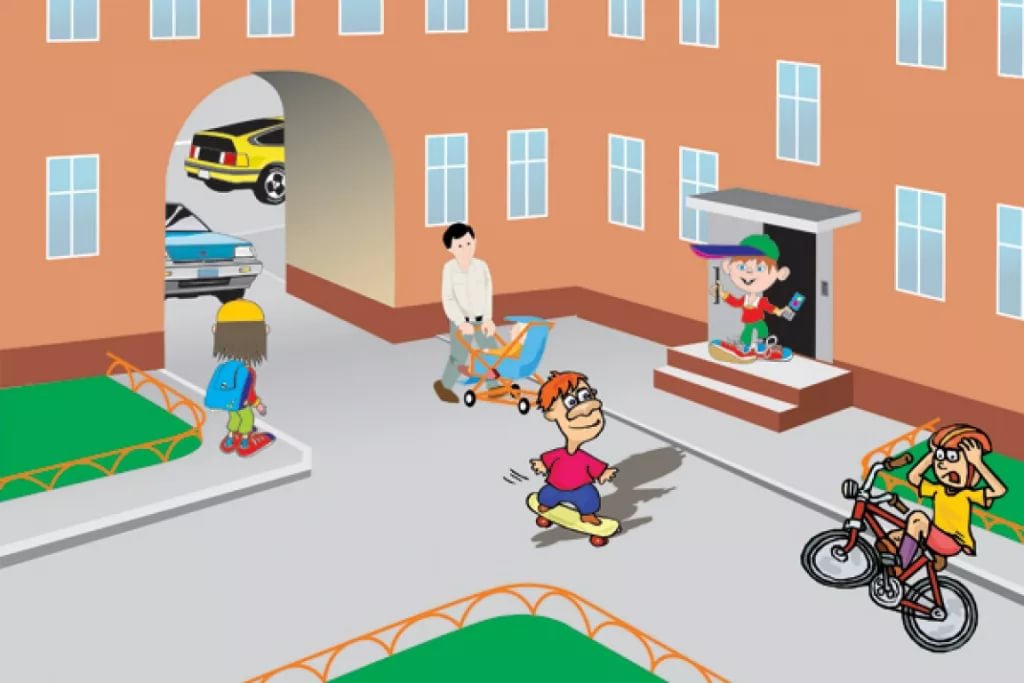 2.Готовясь перейти дорогу:-остановись, замедлите движение, осмотрите проезжую часть;-привлекайте ребенка к участию в наблюдении за обстановкой на дороге;-подчеркивайте свои движения: поворот головы для осмотра улицы, остановку для осмотра дороги; остановку для пропуска автомобилей;-учите ребенка всматриваться вдаль и различать приближающиеся транспортные средства;-не стойте с ребенком на краю тротуара, так как при проезде транспортное средство может зацепить, сбить, наехать задними колесами;-обратите внимание ребенка на транспортное средство, готовящееся к повороту, расскажите о сигналах указателей поворота у автомобиля и жестах мотоциклиста и велосипедиста;-покажите неоднократно ребенку, как транспортное средство останавливается у перехода, как оно движется по инерции, как водитель пытается резко его остановить, чтобы не сбить пешехода.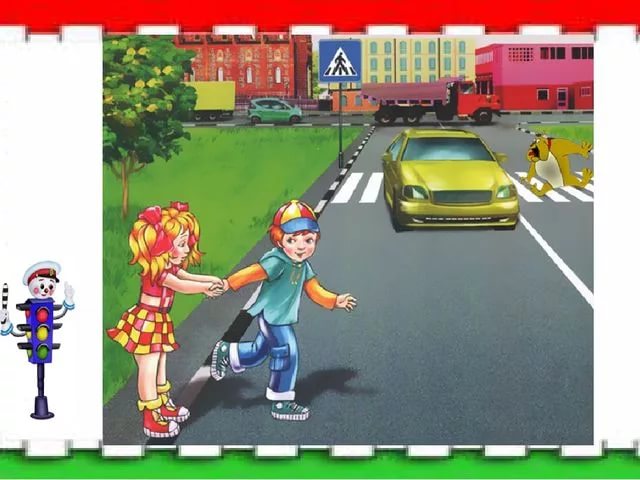 3.У светофора, пешехода тоже может подстерегать опасность!- Сегодня на улицах городов постоянно сталкиваемся с тем, что водители автомобилей нарушают правила движения: мчатся на непозволительно высокой скорости, игнорируют сигналы светофора и знаки перехода.- Поэтому, следует научить детей ориентироваться не только на зеленый сигнал светофора, но и убедиться в том, что все машины остановились.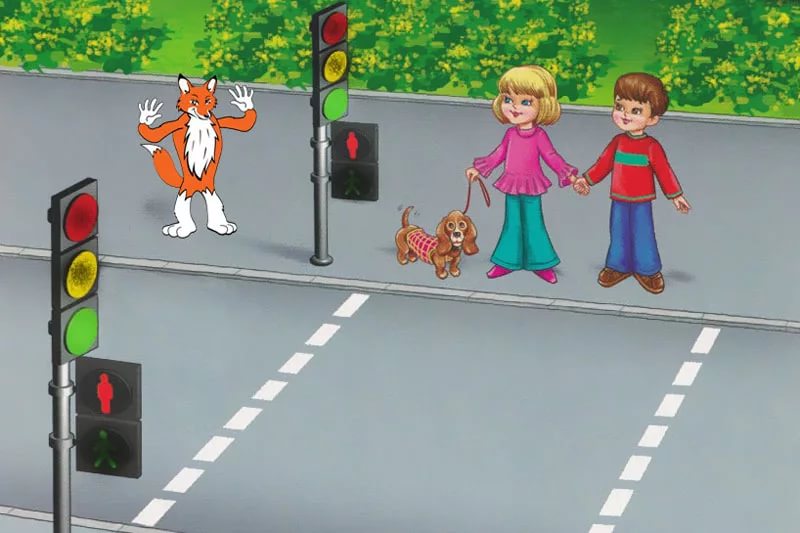 4.Особое внимание обратите на остановку автобуса. - Не обходите стоящий автобус ни спереди, ни сзади! Стоящий автобус, как его ни обходи - спереди или сзади, закрывает собой участок дороги, по которому в данный момент, может проезжать автомобиль.- Кроме того, люди возле остановки обычно спешат и забывают о безопасности. - Подождите, пока автобус отъедет. Или, что- бы перейти дорогу, отойдите от автобуса, как можно дальше.- Помните, для перехода дороги нужно выбрать такое место, где ничто не помешает вам осмотреть ее. - Машина приближается медленно. И все же - надо ее пропустить! Медленно движущаяся машина может скрывать за собой автомобиль, идущий на большой скорости. Ребенок часто не подозревает, что за одной машиной может быть скрыта другая.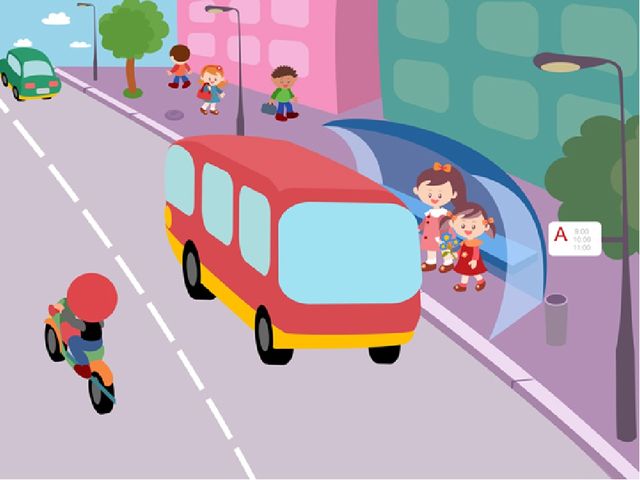 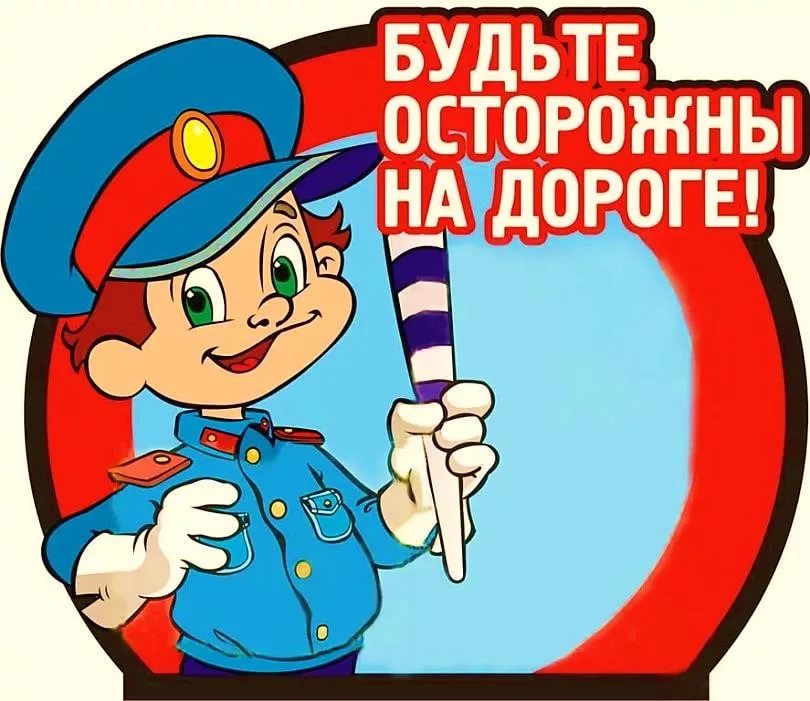 